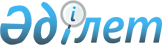 О внесении изменений и дополнений в решение Зеленовского районного маслихата от 30 декабря 2015 года № 39-2 "О районном бюджете на 2016-2018 годы"
					
			Утративший силу
			
			
		
					Решение Зеленовского районного маслихата Западно-Казахстанской области от 10 августа 2016 года № 4-2. Зарегистрировано Департаментом юстиции Западно-Казахстанской области 18 августа 2016 года № 4521. Утратило силу решением маслихата Зеленовского района Западно-Казахстанской области от 14 марта 2017 года № 8-7      Сноска. Утратило силу решением маслихата Зеленовского района Западно-Казахстанской области от 14.03.2017 № 8-7 (вводится в действие со дня первого официального опубликования).

      В соответствии с Бюджетным кодексом Республики Казахстан от 4 декабря 2008 года и Законом Республики Казахстан "О местном государственном управлении и самоуправлении в Республике Казахстан" от 23 января 2001 года и решением Западно-Казахстанского областного маслихата от 22 июля 2016 года № 5-1 "О внесении изменений и дополнений в решение Западно-Казахстанского областного маслихата от 14 декабря 2015 года № 29-2 "Об областном бюджете на 2016-2018 годы" (зарегистрированное в Реестре государственной регистрации нормативных правовых актов № 4493) районный маслихат РЕШИЛ:

      1. Внести в решение Зеленовского районного маслихата от 30 декабря 2015 года №39-2 "О районном бюджете на 2016-2018 годы" (зарегистрированное в Реестре государственной регистрации нормативных правовых актов № 4219, опубликованное 15 января 2016 года в газете "Ауыл тынысы") следующие изменения и дополнения:

      пункт 1 изложить в следующей редакции:

      "1. Утвердить районный бюджет на 2016-2018 годы согласно приложениям 1, 2 и 3 соответственно, в том числе на 2016 год в следующих объемах:

      1) доходы – 6 595 931 тысяча тенге:

      налоговые поступления – 1 768 986 тысяч тенге;

      неналоговые поступления – 30 тысяч тенге;

      поступления от продажи основного капитала – 71 616 тысяч тенге;

      поступления трансфертов – 4 755 299 тысяч тенге;

      2) затраты – 6 823 384 тысячи тенге;

      3) чистое бюджетное кредитование – 264 319 тысяч тенге:

      бюджетные кредиты – 303 311 тысяч тенге; 

      погашение бюджетных кредитов – 38 992 тысячи тенге;

      4) сальдо по операциям с финансовыми активами – 0 тысяч тенге:

      приобретение финансовых активов – 0 тысяч тенге;

      поступления от продажи финансовых активов государства – 0 тысяч тенге;

      5) дефицит (профицит) бюджета – -491 772 тысячи тенге;

      6) финансирование дефицита (использование профицита) бюджета – 491 772 тысячи тенге:

      поступление займов – 302 243 тысячи тенге;

      погашение займов – 38 992 тысячи тенге;

      используемые остатки бюджетных средств – 228 521 тысяча тенге.";

      в пункте 3:

      в подпункте 1):

      абзац первый изложить в следующей редакции:

      "1) Учесть в районном бюджете на 2016 год поступление целевых трансфертов и кредитов из республиканского бюджета в общей сумме 1 637 960 тысяч тенге, в том числе:";

      абзац шестой изложить в следующей редакции:

      "на переход на новую модель системы оплаты труда гражданских служащих, финансируемых из местных бюджетов, а также выплату им ежемесячной надбавки за особые условия труда к должностным окладам – 1 163 437 тысяч тенге;";

      в подпункте 2):

      абзац первый изложить в следующей редакции:

      "2) Учесть в районном бюджете на 2016 год поступление целевых трансфертов из областного бюджета в общей сумме 293 569 тысяч тенге, в том числе:"; 

      абзац второй изложить в следующей редакции:

      "на обследование психического здоровья детей и подростков и оказание психолого-медико-педагогической консультативной помощи населению – 6 714 тысяч тенге;";

      абзац восьмой изложить в следующей редакции:

      "на проведение капитального ремонта сельского клуба в селе Рубежинское – 10 156 тысяч тенге;";

      дополнить абзацем десять следующего содержания:

      "на оплату услуг по использованию комплекса виртуального обучения по программе подготовки к едином национальным тестам "iTest", "BilimLand", "iMektep" – 2 090 тысяч тенге;";

      дополнить абзацем одиннадцать следующего содержания:

      "на реализацию проекта превенции суицида среди несовершеннолетних - 1 221 тысяча тенге;";

      дополнить абзацем двенадцать следующего содержания:

      "на внедрение полиязычия в школах – 12 085 тысяч тенге;";

      дополнить абзацем тринадцать следующего содержания:

      "на приобретение базового набора по робототехнике – 41 142 тысячи тенге;";

      дополнить абзацем четырнадцать следующего содержания:

      "капитальный ремонт здания Переметнинской общеобразовательной средней школы села Переметное – 25 944 тысячи тенге;";

      дополнить абзацем пятнадцать следующего содержания:      

      "на дополнительную потребность в связи с повышением нормы питания по организациям спорта – 1 916 тысяч тенге;";

      дополнить абзацем шестнадцать следующего содержания:

      "на возмещение 50 процентов владельцам больных животных – 10 356 тысяч тенге;";

      дополнить абзацем семнадцать следующего содержания:

      "на определение мест неустановленных сибиреязвенных захоронений и на проведение лабораторных исследований – 4 300 тысяч тенге;";

      дополнить абзацем восемнадцать следующего содержания:

      "на разработку генерального плана, совмещенного с проектом детальной планировки села Дарьинское – 6 468 тысяч тенге;";

      дополнить абзацем девятнадцать следующего содержания:

      "на электроснабжение жилого массива села Белес – 1 000 тысяч тенге;";

      дополнить абзацем двадцать следующего содержания:

      "на водоснабжение жилого массива села Белес – 1 000 тысяч тенге;";

      приложение 1 к указанному решению изложить в новой редакции согласно приложению к настоящему решению.

      2. Руководителю аппарата районного маслихата (Терехов Г.А.) обеспечить государственную регистрацию данного решения в органах юстиции, его официальное опубликование в информационно-правовой системе "Әділет" и в средствах массовой информации.

      3. Настоящее решение вводится в действие с 1 января 2016 года.

 Районный бюджет на 2016 год
					© 2012. РГП на ПХВ «Институт законодательства и правовой информации Республики Казахстан» Министерства юстиции Республики Казахстан
				
      Председатель сессии

Н.Хайруллин

      Секретарь районного маслихата

Р.Исмагулов
Приложение
к решению
Зеленовского районного маслихата
от 10 августа 2016 года № 4-2Приложение 1
к решению
Зеленовского районного маслихата
от 30 декабря 2015 года № 39-2Категория

Категория

Категория

Категория

Категория

Категория

Сумма тысяч тенге

Класс

Класс

Класс

Класс

Класс

Сумма тысяч тенге

Подкласс

Подкласс

Подкласс

Подкласс

Сумма тысяч тенге

Специфика

Специфика

Специфика

Сумма тысяч тенге

Наименование

Сумма тысяч тенге

1) Доходы

6 595 931

1

Налоговые поступления

1 768 986

01

Подоходный налог 

486 000

2

Индивидуальный подоходный налог 

486 000

03

Социальный налог

365 000

1

Социальный налог

365 000

04

Налоги на собственность

880 651

1

Налоги на имущество

778 094

3

Земельный налог

6 220

4

Налог на транспортные средства

86 337

5

Единый земельный налог

10 000

05

Внутренние налоги на товары, работы и услуги

31 690

2

Акцизы

2 450

3

Поступления за использование природных и других ресурсов

11 800

4

Сборы за ведение предпринимательской и профессиональной деятельности

17 440

08

Обязательные платежи, взимаемые за совершение юридически значимых действий и (или) выдачу документов уполномоченными на то государственными органами или должностными лицами

5 645

1

Государственная пошлина

5 645

2

Неналоговые поступления

30

01

Доходы от государственной собственности

30

5

Доходы от аренды имущества, находящегося в государственной собственности

30

3

Поступления от продажи основного капитала

71 616

03

Продажа земли и нематериальных активов

71 616

1

Продажа земли

71 616

4

Поступления трансфертов

4 755 299

02

Трансферты из вышестоящих органов государственного управления

4 755 299

2

Трансферты из областного бюджета

4 755 299

Функциональная группа

Функциональная группа

Функциональная группа

Функциональная группа

Функциональная группа

Функциональная группа

Сумма тысяч тенге

Функциональная подгруппа

Функциональная подгруппа

Функциональная подгруппа

Функциональная подгруппа

Функциональная подгруппа

Сумма тысяч тенге

Администратор бюджетных программ

Администратор бюджетных программ

Администратор бюджетных программ

Администратор бюджетных программ

Сумма тысяч тенге

 Программа

 Программа

 Программа

Сумма тысяч тенге

Подпрограмма

Подпрограмма

Сумма тысяч тенге

Наименование

Сумма тысяч тенге

2) Затраты 

6 823 384

01

Государственные услуги общего характера

588 694 

1

Представительные, исполнительные и другие органы, выполняющие общие функции государственного управления

536 452

112

Аппарат маслихата района (города областного значения)

20 299

001

Услуги по обеспечению деятельности маслихата района (города областного значения)

19 335

003

Капитальные расходы государственного органа

964

122

Аппарат акима района (города областного значения)

117 416

001

Услуги по обеспечению деятельности акима района (города областного значения)

109 616

003

Капитальные расходы государственного органа

7 800

123

Аппарат акима района в городе, города районного значения, поселка, села, сельского округа

398 737

001

Услуги по обеспечению деятельности акима района в городе, города районного значения, поселка, села, сельского округа

366 747

022

Капитальные расходы государственного органа

31 990

9

Прочие государственные услуги общего характера

52 242

458

Отдел жилищно-коммунального хозяйства, пассажирского транспорта и автомобильных дорог района (города областного значения)

22 783

001

Услуги по реализации государственной политики на местном уровне в области жилищно-коммунального хозяйства, пассажирского транспорта и автомобильных дорог 

22 783

459

Отдел экономики и финансов района (города областного значения)

29 459

001

Услуги по реализации государственной политики в области формирования и развития экономической политики, государственного планирования, исполнения бюджета и управления коммунальной собственностью района (города областного значения)

29 459

02

Оборона

38 016

1

Военные нужды

8 256

122

Аппарат акима района (города областного значения)

8 256

005

Мероприятия в рамках исполнения всеобщей воинской обязанности

8 256

2

Организация работы по чрезвычайным ситуациям

29 760

122

Аппарат акима района (города областного значения)

29 760

007

Мероприятия по профилактике и тушению степных пожаров районного (городского) масштаба, а также пожаров в населенных пунктах, в которых не созданы органы государственной противопожарной службы

29 760

03

Общественный порядок, безопасность, правовая, судебная, уголовно-исполнительная деятельность

8 974

9

Прочие услуги в области общественного порядка и безопасности

8 974

458

Отдел жилищно-коммунального хозяйства, пассажирского транспорта и автомобильных дорог района (города областного значения)

8 974

021

Обеспечение безопасности дорожного движения в населенных пунктах

8 974

04

Образование

4 289 991

1

Дошкольное воспитание и обучение

215 099

464

Отдел образования района (города областного значения)

215 099

009

Обеспечение деятельности организаций дошкольного воспитания и обучения

207 176

040

Реализация государственного образовательного заказа в дошкольных организациях образования

7 923

2

Начальное, основное среднее и общее среднее образование

3 833 056

457

Отдел культуры, развития языков, физической культуры и спорта района (города областного значения)

38 864

017

Дополнительное образование для детей и юношества по спорту

38 864

464

Отдел образования района (города областного значения)

3 671 837

003

Общеобразовательное обучение

3 508 138

006

Дополнительное образование для детей 

163 699

466

Отдел архитектуры, градостроительства и строительства района (города областного значения)

122 355

021

Строительство и реконструкция объектов начального, основного среднего и общего среднего образования

122 355

9

Прочие услуги в области образования

241 836

464

Отдел образования района (города областного значения)

241 836

001

Услуги по реализации государственной политики на местном уровне в области образования 

27 011

005

Приобретение и доставка учебников, учебно-методических комплексов для государственных учреждений образования района (города областного значения)

55 941

007

Проведение школьных олимпиад, внешкольных мероприятий и конкурсов районного (городского) масштаба

2 131

015

Ежемесячные выплаты денежных средств опекунам (попечителям) на содержание ребенка-сироты (детей-сирот), и ребенка (детей), оставшегося без попечения родителей

20 423

029

Обследование психического здоровья детей и подростков и оказание психолого-медико-педагогической консультативной помощи населению

9 014

067

Капитальные расходы подведомственных государственных учреждений и организаций

127 316

06

Социальная помощь и социальное обеспечение

289 583

1

Социальное обеспечение

64 775

451

Отдел занятости и социальных программ района (города областного значения)

31 950

005

Государственная адресная социальная помощь

8 103

016

Государственные пособия на детей до 18 лет

23 847

464

Отдел образования района (города областного значения)

32 825

030

Содержание ребенка (детей), переданного патронатным воспитателям

32 825

2

Социальная помощь

191 038

451

Отдел занятости и социальных программ района (города областного значения)

191 038

002

Программа занятости

31 756

006

Оказание жилищной помощи 

1 015

007

Социальная помощь отдельным категориям нуждающихся граждан по решениям местных представительных органов

31 246

010

Материальное обеспечение детей-инвалидов, воспитывающихся и обучающихся на дому

2 291

014

Оказание социальной помощи нуждающимся гражданам на дому

96 903

017

Обеспечение нуждающихся инвалидов обязательными гигиеническими средствами и предоставление услуг специалистами жестового языка, индивидуальными помощниками в соответствии с индивидуальной программой реабилитации инвалида

27 827

9

Прочие услуги в области социальной помощи и социального обеспечения

33 770

451

Отдел занятости и социальных программ района (города областного значения)

33 412

001

Услуги по реализации государственной политики на местном уровне в области обеспечения занятости и реализации социальных программ для населения

32 241

011

Оплата услуг по зачислению, выплате и доставке пособий и других социальных выплат

1 171

458

Отдел жилищно-коммунального хозяйства, пассажирского транспорта и автомобильных дорог района (города областного значения)

358

050

Реализация Плана мероприятий по обеспечению прав и улучшению качества жизни инвалидов в Республике Казахстан на 2012 – 2018 годы

358

07

Жилищно-коммунальное хозяйство

550 402

1

Жилищное хозяйство

309 400

457

Отдел культуры, развития языков, физической культуры и спорта района (города областного значения)

10 156

024

Ремонт объектов в рамках развития городов и сельских населенных пунктов по Дорожной карте занятости 2020

10 156

458

Отдел жилищно-коммунального хозяйства, пассажирского транспорта и автомобильных дорог района (города областного значения)

32 500

003

Организация сохранения государственного жилищного фонда

1 500

004

Обеспечение жильем отдельных категорий граждан

31 000

464

Отдел образования района (города областного значения)

25 944

026

Ремонт объектов в рамках развития городов и сельских населенных пунктов по Дорожной карте занятости 2020

25 944

466

Отдел архитектуры, градостроительства и строительства района (города областного значения)

330 800

004

Проектирование, развитие и (или) обустройство инженерно-коммуникационной инфраструктуры

330 800

3

Благоустройство населенных пунктов

151 002

123

Аппарат акима района в городе, города районного значения, поселка, села, сельского округа

37 047

008

Освещение улиц населенных пунктов

27 351

009

Обеспечение санитарии населенных пунктов

1 200

011

Благоустройство и озеленение населенных пунктов

8 496

458

Отдел жилищно-коммунального хозяйства, пассажирского транспорта и автомобильных дорог района (города областного значения)

113 955

015

Освещение улиц в населенных пунктах

12 333

018

Благоустройство и озеленение населенных пунктов

101 622

08

Культура, спорт, туризм и информационное пространство

510 236

1

Деятельность в области культуры

287 010 

457

Отдел культуры, развития языков, физической культуры и спорта района (города областного значения)

287 010

003

Поддержка культурно-досуговой работы

287 010

2

Спорт

10 100

457

Отдел культуры, развития языков, физической культуры и спорта района (города областного значения)

10 100

009

Проведение спортивных соревнований на районном (города областного значения) уровне

8 600

010

Подготовка и участие членов сборных команд района (города областного значения) по различным видам спорта на областных спортивных соревнованиях

1 500

3

Информационное пространство

143 547

456

Отдел внутренней политики района (города областного значения)

14 588

002

Услуги по проведению государственной информационной политики 

14 588

457

Отдел культуры, развития языков, физической культуры и спорта района (города областного значения)

128 959

006

Функционирование районных (городских) библиотек

128 959

9

Прочие услуги по организации культуры, спорта, туризма и информационного пространства

69 579

456

Отдел внутренней политики района (города областного значения)

19 663

001

Услуги по реализации государственной политики на местном уровне в области информации, укрепления государственности и формирования социального оптимизма граждан

12 416

003

Реализация мероприятий в сфере молодежной политики

7 047

006

Капитальные расходы государственного органа

200

457

Отдел культуры, развития языков, физической культуры и спорта района (города областного значения)

49 916

001

Услуги по реализации государственной политики на местном уровне в области культуры, развития языков, физической культуры и спорта

15 587

032

Капитальные расходы подведомственных государственных учреждений и организаций

34 329

10

Сельское, водное, лесное, рыбное хозяйство, особо охраняемые природные территории, охрана окружающей среды и животного мира, земельные отношения

159 377

1

Сельское хозяйство

92 714

459

Отдел экономики и финансов района (города областного значения) 

32 870

099

Реализация мер по оказанию социальной поддержки специалистов 

32 870

462

Отдел сельского хозяйства района (города областного значения)

23 643

001

Услуги по реализации государственной политики на местном уровне в сфере сельского хозяйства 

18 743

006

Капитальные расходы государственного органа

4 900

473

Отдел ветеринарии района (города областного значения)

36 201

001

Услуги по реализации государственной политики на местном уровне в сфере ветеринарии

14 073

005

Обеспечение функционирования скотомогильников (биотермических ям)

4 300

007

Организация отлова и уничтожения бродячих собак и кошек

4 074

008

Возмещение владельцам стоимости изымаемых и уничтожаемых больных животных, продуктов и сырья животного происхождения

1 098

010

Проведение мероприятий по идентификации сельскохозяйственных животных

2 300

047

Возмещение владельцам стоимости обезвреженных (обеззараженных) и переработанных без изъятия животных, продукции и сырья животного происхождения, представляющих опасность для здоровья животных и человека

10 356

6

Земельные отношения

18 712

463

Отдел земельных отношений района (города областного значения)

18 712

001

Услуги по реализации государственной политики в области регулирования земельных отношений на территории района (города областного значения)

14 012

007

Капитальные расходы государственного органа

4 700

9

Прочие услуги в области сельского, водного, лесного, рыбного хозяйства, охраны окружающей среды и земельных отношений

47 951

473

Отдел ветеринарии района (города областного значения)

47 951

011

Проведение противоэпизоотических мероприятий

47 951

11

Промышленность, архитектурная, градостроительная и строительная деятельность

23 877

2

Архитектурная, градостроительная и строительная деятельность

23 877

466

Отдел архитектуры, градостроительства и строительства района (города областного значения)

23 877

001

Услуги по реализации государственной политики в области строительства, улучшения архитектурного облика городов, районов и населенных пунктов области и обеспечению рационального и эффективного градостроительного освоения территории района (города областного значения)

12 709

013

Разработка схем градостроительного развития территории района, генеральных планов городов районного (областного) значения, поселков и иных сельских населенных пунктов

6 468

015

Капитальные расходы государственного органа

4 700

12

Транспорт и коммуникации

237 611

1

Автомобильный транспорт

232 757

458

Отдел жилищно-коммунального хозяйства, пассажирского транспорта и автомобильных дорог района (города областного значения)

232 757

023

Обеспечение функционирования автомобильных дорог 

201 757

045

Капитальный и средний ремонт автомобильных дорог районного значения и улиц населенных пунктов

31 000

9

Прочие услуги в сфере транспорта и коммуникаций

4 854

458

Отдел жилищно-коммунального хозяйства, пассажирского транспорта и автомобильных дорог района (города областного значения)

4 854

037

Субсидирование пассажирских перевозок по социально значимым городским (сельским), пригородным и внутрирайонным сообщениям

4 854

13

Прочие

79 188

3

Поддержка предпринимательской деятельности и защита конкуренции

9 361

469

Отдел предпринимательства района (города областного значения)

9 361

001

Услуги по реализации государственной политики на местном уровне в области развития предпринимательства 

9 361

9

Прочие

69 827

123

Аппарат акима района в городе, города районного значения, поселка, села, сельского округа

46 567

040

Реализация мер по содействию экономическому развитию регионов в рамках Программы "Развитие регионов"

46 567

458

Отдел жилищно-коммунального хозяйства, пассажирского транспорта и автомобильных дорог района (города областного значения)

4 270

040

Реализация мер по содействию экономическому развитию регионов в рамках Программы "Развитие регионов"

4 270

459

Отдел экономики и финансов района (города областного значения)

18 990

012

Резерв местного исполнительного органа района (города областного значения) 

18 990

14

Обслуживание долга

214

1

Обслуживание долга

214

15

Трансферты

47 221

1

Трансферты

47 221

459

Отдел экономики и финансов района (города областного значения)

47 221

006

Возврат неиспользованных (недоиспользованных) целевых трансфертов

 943

051

Трансферты органам местного самоуправления

46 278

3) Чистое бюджетное кредитование

264 319

Бюджетные кредиты

303 311

10

Сельское, водное, лесное, рыбное хозяйство, особо охраняемые природные территории, охрана окружающей среды и животного мира, земельные отношения

303 311

1

Сельское хозяйство

303 311

459

Отдел экономики и финансов района (города областного значения)

303 311

018

Бюджетные кредиты для реализации мер социальной поддержки специалистов

303 311

Категория

Категория

Категория

Категория

Категория

Категория

Сумма тысяч тенге

Класс

Класс

Класс

Класс

Класс

Сумма тысяч тенге

Подкласс

Подкласс

Подкласс

Подкласс

Сумма тысяч тенге

Специфика

Специфика

Специфика

Сумма тысяч тенге

Наименование

Сумма тысяч тенге

5

Погашение бюджетных кредитов

38 992

01

Погашение бюджетных кредитов

38 992

1

Погашение бюджетных кредитов, выданных из государственного бюджета

38 992

Функциональная группа

Функциональная группа

Функциональная группа

Функциональная группа

Функциональная группа

Функциональная группа

Сумма тысяч тенге

Функциональная подгруппа

Функциональная подгруппа

Функциональная подгруппа

Функциональная подгруппа

Функциональная подгруппа

Сумма тысяч тенге

Администратор бюджетных программ

Администратор бюджетных программ

Администратор бюджетных программ

Администратор бюджетных программ

Сумма тысяч тенге

 Программа

 Программа

 Программа

Сумма тысяч тенге

Подпрограмма

Подпрограмма

Сумма тысяч тенге

Наименование

Сумма тысяч тенге

4) Сальдо по операциям с финансовыми активами

0

Приобретение финансовых активов

0

Категория

Категория

Категория

Категория

Категория

Категория

Сумма тысяч тенге

Класс

Класс

Класс

Класс

Класс

Сумма тысяч тенге

Подкласс

Подкласс

Подкласс

Подкласс

Сумма тысяч тенге

Специфика

Специфика

Специфика

Сумма тысяч тенге

Наименование

Сумма тысяч тенге

6

Поступления от продажи финансовых активов государства

0

01

Поступления от продажи финансовых активов государства

0

2

Поступления от продажи финансовых активов за пределами страны

0

5) Дефицит (профицит) бюджета

- 491 772

6) Финансирование дефицита (использование профицита) бюджета

491 772

7

Поступления займов

 302 243

01

Внутренние государственные займы

302 243

Функциональная группа

Функциональная группа

Функциональная группа

Функциональная группа

Функциональная группа

Функциональная группа

Сумма тысяч тенге

Функциональная подгруппа

Функциональная подгруппа

Функциональная подгруппа

Функциональная подгруппа

Функциональная подгруппа

Сумма тысяч тенге

Администратор бюджетных программ

Администратор бюджетных программ

Администратор бюджетных программ

Администратор бюджетных программ

Сумма тысяч тенге

 Программа

 Программа

 Программа

Сумма тысяч тенге

Подпрограмма

Подпрограмма

Сумма тысяч тенге

Наименование

Сумма тысяч тенге

16

Погашение займов

38 992

1

Погашение займов

38 992

459

Отдел экономики и финансов района (города областного значения)

38 992

005

Погашение долга местного исполнительного органа перед вышестоящим бюджетом

38 992

Категория

Категория

Категория

Категория

Категория

Категория

Сумма тысяч тенге

Класс

Класс

Класс

Класс

Класс

Сумма тысяч тенге

Подкласс

Подкласс

Подкласс

Подкласс

Сумма тысяч тенге

Специфика

Специфика

Специфика

Сумма тысяч тенге

Наименование

Сумма тысяч тенге

8

Используемые остатки бюджетных средств

228 521

01

Остатки бюджетных средств

228 521

